УтверждаюДиректоршколы_____________ Нухбегов К.Н.Учебный планМКОУ «Малокозыревская основная общеобразовательная школа»на 2020-2021 учебный год.Пояснительная записка к индивидуальному учебному плану      Учебный план - документ, который определяет перечень, трудоемкость, последовательность и распределение по периодам обучения учебных предметов, иных видов учебной деятельности и формы промежуточной аттестации обучающихся.Индивидуальный учебный план школы   на 2019-2020 учебный год, разработан на реализацию основных общеобразовательных программ начального общего, основного общего образования (далее - образовательная организация) и формируются в соответствии с требованиями:- Федерального Закона от 29.12.2012 № 273-ФЗ «Об образовании в Российской Федерации»; - Федерального базисного учебного плана, утвержденного приказом Министерства образования Российской Федерации от 09.03.2004 № 1312 (далее - ФБУП-2004); - Федерального компонента государственных образовательных стандартов общего образования, утвержденного приказом Министерства образования Российской Федерации от 05.03.2004 № 1089 «Об утверждении федерального компонента государственных образовательных стандартов начального общего, основного общего и среднего (полного) общего образования» (далее - ФКГОС) (для X-XI классов); - Федерального государственного образовательного стандарта начального общего образования, утвержденного приказом Министерства образования и науки Российской Федерации от 06.10.2009 № 373 (далее - ФГОС начального общего образования); - Федерального государственного образовательного стандарта основного общего образования, утвержденного приказом Министерства образования и науки Российской Федерации от 17.12.2010 № 1897 (далее - ФГОС основного общего образования); - Порядка организации и осуществления образовательной деятельности по основным общеобразовательным программам - образовательным программам начального общего, основного общего и среднего общего образования, утвержденного приказом Министерства образования и науки Российской Федерации от 30.08.2013 № 1015; - Федерального перечня учебников, рекомендуемых к использованию при реализации имеющих государственную аккредитацию образовательных программ начального общего, основного общего, среднего общего образования, утвержденного приказом Министерства просвещения Российской Федерации от 28.12.2018 № 345; - Санитарно-эпидемиологических требований к условиям и организации обучения в общеобразовательных учреждениях, утвержденных постановлением Главного государственного санитарного врача Российской Федерации от 29.12.2010 № 189 (далее - СанПиН 2.4.2.2821-10); - Закона Республики Дагестан «Об образовании в Республике Дагестан» от 15 июня 2014 г.  №48.Базовый компонент учебного плана обеспечивает основу современного образования в Российской Федерации.     Школьный компонент реализует типовое своеобразие школы (распределение факультативных занятий).    Региональный компонент представлен родной язык и литература, история Дагестана, КТНД.   При составлении учебного плана учтены специфические трудности школьников обучении:потребности детей и их родителей,нарушение здоровья детей.         1 ступень (начальные классы)        В начальной школе основной акцент делается на:– начало развития теоретических основ мышления;– психологическую адаптацию к учебному процессу;– начало формирования коммуникативных качеств, основ нравственного поведения;– формирование положительной мотивации к учению;– формирование необходимых для основной школы знаний, умений и навыков;– начало формирования основных компонентов учебной деятельности.    2 ступень – основная школа (5-9 классы) В основной школе акцент делается на:– создание максимально благоприятных условий для развития индивидуальных способностей школьников;– создание максимально благоприятных условий для развития индивидуальных способностей школьников, для их самоопределения в выборке профиля дальнейшего обучения;– расширение и углубление знаний по всем предметам;– продолжение формирования основных компонентов учебной деятельности;– формирование коммуникативных навыков, культуры общения;– создание максимально благоприятных условий для самовыражения школьников во внеурочной деятельности;– формирование нравственных основ личности;– формирование основ здорового образа жизни.При формировании учебного плана школы учитывалось:преемственность с Учебным планом на 2020/2021 учебный год;преемственность между ступенями начальной и основной школы;задачи, на решение которых направлен учебный план школы;сроки освоения образовательных программ;планирование содержания образования в соответствии с областями знаний;интересы и возможности обучающихся;необходимость не допустить перегрузки учащихся;интересы и возможности школы;основные задачи при составлении учебного плана.Учебный план школы на 2020-2021 учебный год направлен достижение следующих целей:формирование общей культуры личностиобучающихся на основе усвоения минимума содержания образовательных программ, их адаптации к жизни в обществе, создание основы для осознанного выбора и последующего освоения профессиональных образовательных программ;создание адаптивной образовательной среды, обеспечивающей условия эффективного развития личности учеников;создание благоприятных условий для интеллектуально-нравственного развития учащихся путем удовлетворения потребностей, обучающихся в самообразовании и получении дополнительного образования на основе концепции личностно ориентированного обучения, инновационного построения образовательного процесса;обеспечение широкой образовательной подготовки их к получению среднего специального и  высшего образования, к творческому труду в различных сферах научной и практической деятельности, выявление способных и одаренных детей, создание условий для развития индивидуальных способностей каждого ребенка;построение основного и дополнительного образования на основе принципов здоровьесбережения, формирование представлений о здоровом образе жизни как о принципиальном элементе интеллектуально-нравственной культуры учащихся, формирование представлений о здоровом образе жизни как о принципиальном элементе интеллектуально-нравственной культуры учащихся.распределение учебного времени между федеральным (не менее 75%), региональным (не менее 10%) и компонентом образовательного учреждения (не менее 10%).   Учебный план составлен на основании образовательной программы школы и для выполнения социального заказа родителей, с целью создания благоприятных условий для успешного обучения всех детей, их воспитания и развития с учетом интересов и способностей каждого путем   эффективного использования ресурсов образовательного учреждения и общества.Как известно, федеральные государственные образовательные стандарты второго поколения вводятся поэтапно. В настоящее время по новым стандартам второго поколения обучаются учащиеся 1-4 классов и 5-9 классов. Учебный план является составной частью основной образовательной программы школы. Количество часов на изучение учебных предметов определяет образовательная организация с учетом часов, предусмотренных базисным учебным планом, включенным в примерную основную образовательную программу, а также своих специфики и возможностей. Изучение учебных предметов федерального компонента осуществляется с использованием учебников, входящих в Федеральный перечень учебников, рекомендуемых к использованию при реализации имеющих государственную аккредитацию образовательных программ начального общего, основного общего, среднего общего образования, утвержденных приказом Министерства образования и науки Российской Федерации.            Предметы инвариантной части учебного плана способствуют формированию гражданской идентичности, здорового образа жизни учащихся, продолжению образования на последующих ступенях образования и личностному развитию обучающихся в соответствии с его индивидуальностью.  Часть базисного учебного плана, формируемая участниками образовательного процесса, обеспечивает реализацию индивидуальных потребностей обучающихся. Сюда же входит и внеурочная деятельность.Внеурочная деятельность организуется по направлению развития личности (духовно-нравственное, спортивно-оздоровительное, социальное, общеинтеллектуальное, общекультурное)В национально-региональный компонент (этнокультурное образование) входят следующие учебные дисциплины: родные языки и литературы народов Дагестана, культура и традиции народов Дагестана, история и география Дагестана, дагестанская литература. Изучение учебных предметов национально-регионального компонента обеспечивается  использованием учебных пособий (полностью заменяющих учебники), издаваемых издательством НИИ педагогики, которое входит в Перечень организаций, осуществляющих издание учебных пособий, которые допускаются к использованию в образовательном процессе в имеющих государственную аккредитацию и реализующих образовательные программы общего образования образовательных учреждениях (приказ Министерства образования и науки РФ от 14 декабря 2009 г. №729 с последующими изменениями).Режим работы - по шестидневной учебной неделе.Продолжительность учебного года: I класс – 33 учебные недели, II-IV классы - не менее 34 учебных недель.  Продолжительность урока в I классе в сентябре-декабре - по 35 минут, в январе-мае – по 45 минут. Продолжительность урока во II-IX классах – 45 минут. Учебные занятия проводятся в I классе по 5-дневной учебной неделе и только в первую смену без балльного оценивания знаний обучающихся и без домашних заданий. В сентябре-октябре учебные занятия в I классе проводятся по 3 урока в день по 35 минут каждый, в ноябре-декабре – по 4 урока в день по 35 минут каждый, январь-май – по 4 урока по 45 минут каждый. Для первоклассников допускается 1 день в неделю не более пяти уроков (за счет урока физической культуры). Продолжительность каникул в течение учебного года составляет не менее 30 календарных дней, летом – 8 недель. Для обучающихся в I классе устанавливаются в течение года дополнительные недельные каникулы.Объем домашних заданий (по всем предметам) не должен превышать затраты времени на его выполнение не более (в астрономических часах): во 2-3 классах – 1,5 часов, в 4-5 классах – 2 часов, в 6-8 классах – 2,5 часов, в 9  классе – до 3,5 часов (СанПиН 2.4.2.2821. -10, п.10.30).Учебный план для 1- 4 классов ориентирован на 4-летний нормативный срок освоения образовательных программ начального общего образования, для 5- 9 классов – ориентирован на 5-летний нормативный срок освоения образовательных программ основного общего образования.План школы предполагает безусловное выполнение «Гигиенических требований к условиям обучения в образовательных учреждениях».Основными задачами образовательного учреждения является создание условий:гарантирующих охрану и укрепление здоровья учащихся; развития личности, ее самореализации и самоопределения;формирования учащимися современного уровня знаний;воспитания гражданственности, трудолюбия, уважения к правам и свободам человека, любви к окружающей природе, Родине, семье;осознанного выбора профессии.Для реализации основных задач образовательное учреждение разработала индивидуальный учебный план образовательную программу с учетом требований государственных образовательных стандартов; годовой учебный план, годовой календарный учебный график и расписание занятий.I.	Начальное общее образованиеЗадачами начального общего образования является воспитание и развитие   учащихся, овладение ими чтением, письмом, счетом, основными умениями и навыками учебной деятельности, элементам теоретического мышления, навыками самоконтроля учебных действий, культурой поведения и речи, основами личной гигиены, здорового образа жизни. Начальное образование является базой для получения основного общего образования.Учебный план 1- 4 кл. предназначен для образовательных организаций со смешанным национальным составом учащихся, согласно которому с первого класса обучение ведется, как правило, на русском языке, родной язык изучается как предмет.Комплексный учебный курс «Основы религиозных культур и светской этики» состоит из модуля «Основы исламской культур» (1 час в неделю).В соответствии с ФГОС начального общего образования основная образовательная программа начального общего образования реализуется образовательной организацией и через внеурочную деятельность. Внеурочная деятельность организуется по направлениям развития личности (духовно-нравственное, социальное, общеинтеллектуальное, общекультурное).Учебный пландляI-IV классов образовательной организации, реализующая программу начального общего образования,  на 2020/2021  учебный годЧасы, формируемойучастниками образовательного процесса распределены следующим образом:2 класс 1 час передан на усиление предмета Английский язык3 класс 1 час передан на усиление предмета Английский язык4 класс на изучение предмета КТНД-0,5 часовВнеурочная деятельность:1 класс: «Юный математик» -1 час;2 класс:«Умники и Умницы» -1 час;2 класс: «Шахматы» -1 час;3 класс:«Умники и Умницы»- -1 час;3 класс: «Шахматы» -1 час;4 класс: «В мире слов» -1 час;4 класс: «Шахматы» -1 час;II. Основное общее образованиеУчебный план для V-IX классов ориентирован на 5-летний нормативный срок освоения государственных образовательных программ основного общего образования и рассчитан на 34 учебных недель в год продолжительность учебного года может быть изменена в пределах от 36 учебных недель. Продолжительность урока - 45 минут.Задачей основного общего образования является создание условий для воспитания, становления и формирования личности учащегося, его склонностей, интересов и способностей к социальному самоопределению.Содержание основного общего образования определяется программами, разработанными, принятыми и реализованными образовательным учреждением самостоятельно на основе государственных образовательных стандартов и примерных образовательных учебных программ, курсов, дисциплин.Учебный план для 5-9 классов составлен в соответствии с Федеральным государственным образовательным стандартом основного общего образования и примерной программой основного общего образования и рассчитан на 34 учебных недель в год. Учебный план определяет минимальный объем аудиторной недельной учебной нагрузки обучающихся, распределяет учебные предметы, курсы и направления внеурочной деятельности по неделям и годам.Языком обучения служит русский язык, а родной язык изучается как предмет.Учебный план состоит из двух частей: обязательной (инвариантной) части и части, формируемой участниками образовательных отношений, включающей внеурочную деятельность.В инвариантной (обязательной) части учебного плана определено количество учебных часов на изучение обязательных учебных предметов федерального компонента государственного образовательного стандарта и учебное время, отводимое на их изучение по классам (годам обучения). В часть учебного плана, формируемую участниками образовательных отношений, входят учебные предметы, обеспечивающие реализацию интересов и потребностей обучающихся, их родителей, педагогического коллектива образовательной организации.Учебный план для V-IX классов   реализующая программа основного общего образования, на 2020/2021 учебный годКНачало формыКонец формыКомпонент образовательной организации распределен следующим образом:5 класс:1 час передан на усиление предмета русский язык              1 час передан на изучение предмета ОДНКНР6 класс: 1 час передан на усиление предмета математики7 класс:1 час передан на усиление предмета физики              1 час передан на усиление предмета биологии8 класс: 1 час передан на усиление предмета химии              1 час передан на изучение предметаКТНД9 класс: 1 час передан на усиление предмета русский язык              1 час передан на изучение предмета История ДагестанаРаспределение внеурочной деятельности:5 класс: «Юный математик» -1 час;5 класс: «Основы финансовой грамотности» -1 час;6 класс: «Человек и общество» -1 час;6 класс: «К тайнам слова»- -1 час;7 класс: «Юный математик» -1 час;7 класс: «Физика в задачах» -1 час;8 класс: «Спортивные игры» -1 час;8 класс: «Секреты здоровья» -1 час;9 класс: «Спортивные игры» -1 час;         9 класс: «Юный математик» -1 час;Учебный планМКОУ «Малокозыревская основная общеобразовательная школа»на 2020-2021 учебный год.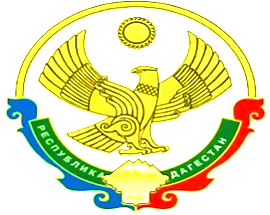 Министерство образования и науки Республики ДагестанМуниципальное казенное общеобразовательное учреждение«Малокозыревская  ООШ»Учебный планна 2020-2021учебны год.с. Малая КозыревкаПредметные областиПредметыКлассыКоличество часов в неделюКоличество часов в неделюКоличество часов в неделюКоличество часов в неделюВсегоПредметные областиПредметыКлассыIкл.IIкл.IIIкл.IVкл.Русский язык и литературное чтение Русский язык 455519Русский язык и литературное чтениеЛитературное чтение233314Родной язык и литературное чтениеРодной язык  22228Родной язык и литературное чтениеЛитературное чтение11114Иностранный языкИностранный язык2+12+126Математика Математика444417Обществознание и естествознание Окружающий мир (человек, природа, общество)22228Основы духовно-нравственной культуры народов России КТНД0,50,5Основы духовно-нравственной культуры народов России ОРКСЭ11Искусство Музыка11114Искусство Изобразительное искусство11114Искусство Технология11114Физическая культура Физическая культура333312Часы, формируемые участниками образовательного процессаЧасы, формируемые участниками образовательного процесса110,52,5Всего:21262626,599,5Внеурочная деятельность Внеурочная деятельность 12227Предметные областиПредметы                          КлассыКоличество часов в неделюКоличество часов в неделюКоличество часов в неделюКоличество часов в неделюКоличество часов в неделюКоличество часов в неделюПредметные областиПредметы                          КлассыVVIVIIVIIIIXВСЕГОФилология Русский язык5+16433+123ФилологияРусская литература3322313Родной язык и родная лит-раРодной язык 1111110Родной язык и родная лит-раРодная литература222225Иностран. языкИностранный язык3333315Математика и информатика Математика55+111Математика и информатика Алгебра 3339Математика и информатика Геометрия 2226Математика и информатика Информатика 1113Общественно-научные предметы История2222210Общественно-научные предметы История Даг.+11Общественно-научные предметы Обществознание 11114Общественно-научные предметы КТНД+11Общественно-научные предметы География112228Естественно-научные предметыБиология111+1228Естественно-научные предметыХимия 2+125Естественно-научные предметыФизика2+1238Искусство Музыка11114Искусство Изобразительное искусство 1113ТехнологияТехнология 22217Физическая культура и ОБЖФизическая культура3333315Физическая культура и ОБЖОБЖ112ОДНКНРОДНКНР11Часы, формируемые участниками образовательного процессаЧасы, формируемые участниками образовательного процесса112228ИТОГО:3233353636172Внеурочная деятельность Внеурочная деятельность 2222210КлассыПредметы123456789Итого Русский язык45555+16433+142Русская литература23333322324Родной язык и литература33333333327Математика444455+155542Информатика1113История2222210История Дагестана+11Обществознание11114Культура и традиции народов Дагестана+0,5+11,5География112228Окружающий мир22228ОРКСЭ11ОДНКНР+11Биология111+1228Физика2+1238Химия2+125Музыка111111118Изобразит. искусство11111117Физическая культура33333333327ОБЖ112Технология 1111222111Иностр. язык2+12+123333323Итого:21262626,53233353636271,5Внеурочная  деятельн.12222222217